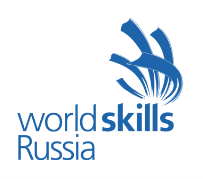 Область№СпециалистПрофессия WSIКоличество рабочих местМинимальное Количество участниковСпециалисты строительной сферы1Каменотес 08 Architectural Stonemasonry55Специалисты строительной сферы2Плиточник-облицовщик 12 Wall and Floor Tiling1414Специалисты строительной сферы3Столяр 25 Joinery1111Специалисты строительной сферы4Плотник 26 Carpentry1212Специалисты строительной сферы5Каменщик 20 Bricklaying1212Специалисты строительной сферы6Холодильщик 38 Refrigeration and Air Conditioning1010Специалисты строительной сферы7Слесарь-сантехник 15 Plumbing and Heating1010Специалисты строительной сферы8Штукатур 21 Plastering and Drywall Systems1212Специалисты строительной сферы9Маляр-декоратор22 Painting and Decorating1010Специалисты строительной сферы10Дизайнер ландшафта37 Landscape Gardening510Специалисты строительной сферы11Электрик (электромонтер) 18 Electrical Installations1212Специалисты строительной сферы12Краснодеревщик24 Cabinetmaking55Специалисты информационных и коммуникационных технологий13Веб-дизайнер 17 Web Design1010Специалисты информационных и коммуникационных технологий14Специалист САПР (CAD) 05 Mechanical Engineering Design – CAD1010Специалисты информационных и коммуникационных технологий15Специалист по программному обеспечению09 IT Software Solutions for Business1010Специалисты информационных и коммуникационных технологий16Специалист по прокладке сетевого кабеля02 Information Network Cabling55Специалисты информационных и коммуникационных технологий17Системный администратор39 IT Network Systems Administration99Специалисты информационных и коммуникационных технологий18Печатные технологии в прессе11 Print Media Technology88Специалисты информационных и коммуникационных технологий19ПрограммистR24 Программирование55Творчество и дизайн20Графический дизайнер 40 Graphic Design Technology1212Творчество и дизайн21Промышленный дизайнерR42 Industrial Design Technology55Творчество и дизайн22Огранщик ювелирных вставокR27 Diamond cutter55Творчество и дизайн23Ювелир27 Jewellery1010Творчество и дизайн24Флорист28 Floristry66Творчество и дизайн25Оформитель витрин44 Visual Merchandising And Window Dressing55Творчество и дизайн26Модельер 31 Fashion Technology1010Специалисты, занятые на промышленном производстве27Фрезеровщик на станках с ЧПУ07 CNC Milling215Специалисты, занятые на промышленном производстве28Токарь на станках с ЧПУ06 CNC Turning215Специалисты, занятые на промышленном производстве29Мехатроник04 Mechatronics1020Специалисты, занятые на промышленном производстве30Сварщик10 Welding1020Специалисты, занятые на промышленном производстве31Робототехник23 Mobile Robotics612Специалисты, занятые на промышленном производстве32Специалист по электронике16 Electronics1010Специалисты, занятые на промышленном производстве33Специалист по прототипированию45 Prototype Modelling66Специалисты, занятые на промышленном производстве34Специалист по автоматизации производственных процессов19 Industrial Control88Специалисты, занятые на промышленном производстве35Слесарь по работе с металлом46 Sheet Metal Technology55Специалисты, занятые на промышленном производстве36Полимеханик01 Polymechanics and Automation55Специалисты, занятые на промышленном производстве37Лаборант химикR6 Chemical Analysis Service1010Сфера услуг38Парикмахер 29 Hairdressing1212Сфера услуг39Повар-кулинар34 Cooking615Сфера услуг40Повар-кондитер32 Confectioner/Pastry Cook615Сфера услуг41Официант, бармен 35 Restaurant Service510Сфера услуг42Специалист по прикладной эстетике30 Beauty Therapy55Сфера услуг43Пекарь48 Bakery510Сфера услуг44Сестра-сиделка41 Health And Social Care24Сфера услуг45Специалист по гостеприимствуR35 Hotel receptionist24Сфера услуг46Предприниматель R11 Entrepreneurship88Сфера услуг47Пекарь осетинских пироговR14 Ossetian Pies Baking410Сфера услуг48Медицинский оптикR3 Optometry26обслуживание гражданского транспорта49Кузовщик (Мастер кузовного ремонта) 13 Autobody Repair1110обслуживание гражданского транспорта50Автомеханик33 Automobile Technology1515обслуживание гражданского транспорта51Автомаляр 36 Car Painting48обслуживание гражданского транспорта52Обслуживание авиационной техники 14 Aircraft Maintenance88обслуживание гражданского транспорта53Тракторист-механизаторR5 Agricultural Mechanic26RU54Преподаватель младших классовR21 Elementary School Teaching210RU55Лаборант медицинскийR2 Medical Analysis services1010RU56ФотографияR25 Photography55RU57ЗвукорежиссёрR26 Sound engineer26RU58Воспитатель детей дошкольного возрастаR4 Early Childhood Education26RU59Видеомонтажер R1 Movie Maker1010RU60Специалист безопасности аэропортаR16525RU61ВетеринарR51510RU62Машинист подвижного составаR5255Презентационные63КровельщикR48 Metal Roofing55Презентационные64Инженер космических систем Аerocosmic Engineering33Презентационные65Обслуживание грузовой техники50 Heavy Vehicle Maintenance14Презентационные66Производственная сборка изделий авиационной техникиR49 Aircraft fitter55Презентационные67Реверсивный инжинирингR22 Reverse engineering24Презентационные68Лазерные технологии R47 Laser Technology24Презентационные69Промышленный робототехникR46 Industrial Robotics55Презентационные70Специалист по туризму R9 Tourism510Презентационные71Специалист по обработке композитных материалов R54510Презентационные72IT решения для бизнеса на платформе 1C: Предприятие 8RU66Презентационные73ГеодезистRU22Презентационные74Дорожный строительRU88Презентационные75Спасатель 6-30RU630Future skills76Оператор беспилотных летательных аппаратов F1 Drone Operating25Junior Skills77Фрезеровщик на станках с ЧПУJS1 CNC Milling48Junior Skills78Токарь на станках с ЧПУJS2 CNC Turning48Junior Skills79Мобильная робототехникаJS3 Mobile Robotics918Junior Skills80МехатроникJS4 Mechatronics36Junior Skills81ЭлектронщикJS5 Electronics612Junior Skills82Специалист по прототипированиюJS6 Prototype Modelling714Junior Skills83Инженерный дизайн CAD (САПР)JS7 Mechanical Engineering Design – CAD612Junior Skills84Инженер аэрокосмических технологийJS8 Аerocosmic Engineering39Junior Skills85Системный администраторJS9 IT Network Systems Administration510Junior Skills86ЭлектромонтажникJS10 Electrical Installations714Junior Skills87Кровельщик по металлуJS11 Metal Roofing36Junior Skills88ЛазерщикJS12 Laser Technology48Junior Skills89НейропилотJS13 Neuropiloting36Презентационные JuniorSkills90Лаборант-химикJS14 Chemical Analysis Service36Презентационные JuniorSkills91Интернет программист  JS15 Internet of things612Презентационные JuniorSkills92ЖурналистJS16 Journalism36Презентационные JuniorSkills93Геномный инженерJS17 Genome engineering36